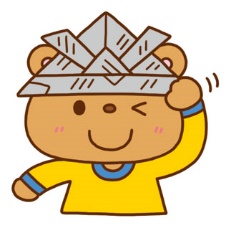 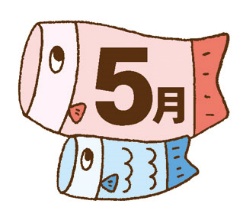 2023.5.1  桜山保育園　進級、入園してから1ヶ月が過ぎようとしています。緊張していた子どもたちも、笑顔がみられるようになり、あちこちから楽しそうな笑い声が聞こえてきます。登園するとお友だちを探してみたり、登園してきた友だちを見て微笑んだり、保育園生活にも慣れてきた様子が伺えます。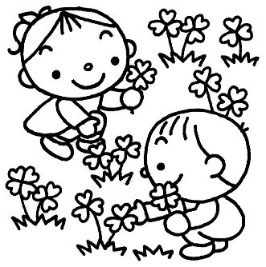 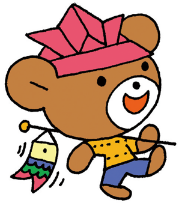 【お願い・おしらせ】園ではこれからの時期、虫刺され対策として戸外出る際に手作りの虫よけ（ミョウバン水・ハッカ油を混ぜたもの）を腕や足にスプレーしていきます。また、かゆみ止めパッチ（虫パッチ）は、剝がれた際に乳児が口にいれてしまう危険性がある為、引き続きご使用はご遠慮ください。園内に入る際は必ずスリッパをお履き下さい。裸足での利用はご遠慮頂いております。5月に養成校の実習生が来ます。先日お知らせしましたが、教材費の引き落としが5月２５日（木）にありますので、宜しくお願いします。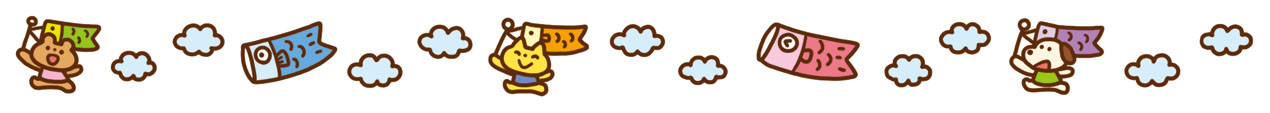 